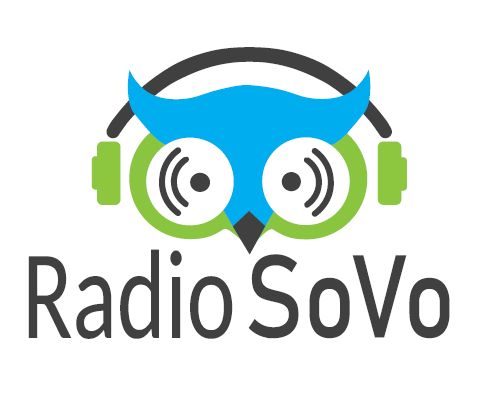 Szkolenie on-line dla Studentów„Radio SoVo – nowoczesna edukacja  osób z niepełnosprawnością intelektualną”Termin: 26 kwietnia godz. 16-19Prowadząca: Bernadeta Szczypta - dziennikarka, politolożka, działaczka społeczna, liderka  grupy radiowców Radia SoVo przy PSONI Koło w Jarosławiu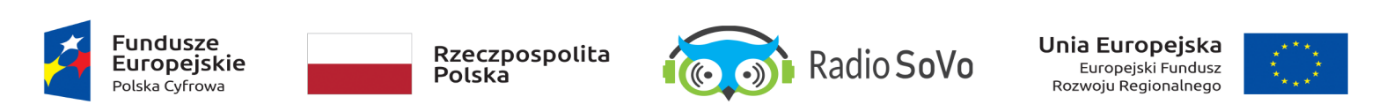 16:00 - 16:10Powitanie. Prezentacja celu i programu szkolenia - Bernadeta Szczypta16:10 - 16:40Jak to wszystko się zaczęło? - O początkach Radia SoVo - Anna Kwiatkowska - PSONI Zarząd Główny w Warszawie16:40 - 17:00Jak to jest być dziennikarzem? - O sobie i swojej pracy - dziennikarze z niepełnosprawnością z Radia SoVo przy PSONI Koło w Jarosławiu17:00 - 17:30O rozwoju kompetencji cyfrowych dzięki realizacji zadań dziennikarskich - Bernadeta Szczypta i dziennikarze17:30 - 18:00Jak sobie radzimy z prawami autorskimi w codziennej pracy?             O czym trzeba pamiętać - prawnik Robert Trzaskowski18:00 - 19:00Jak pracujemy i co nam to daje? Podsumowanie, pytania i odpowiedzi - Bernadeta Szczypta i dziennikarze